lMADONAS NOVADA PAŠVALDĪBA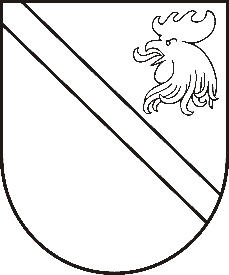 Reģ. Nr. 90000054572Saieta laukums 1, Madona, Madonas novads, LV-4801 t. 64860090, e-pasts: pasts@madona.lv ___________________________________________________________________________MADONAS NOVADA PAŠVALDĪBAS DOMESLĒMUMSMadonā2021.gada 29.aprīlī							            		 Nr.170									    (protokols Nr.10, 7.p.)Par 2020.gada 27.augusta Madonas novada pašvaldības domes lēmuma Nr.340 “Par zemes vienības Raiņa ielā,  Madonā, ar kadastra Nr.70010011390 nodošanu atsavināšanai” atcelšanu un izteikšanu jaunā redakcijāMadonas novada pašvaldībā 2020.gada 11.jūnijā saņemts […] iesniegums (reģistrēts Madonas novada pašvaldībā ar Nr.MNP/2.1.3.6/20/558)  ar lūgumu atsavināt zemes vienību 0.07 ha platībā ar kadastra Nr.7001 001 1390, kas atrodas Raiņa ielā, Madonā, Madonas novadā.Šis zemes gabals atrodas blakus vetklīnikai Raiņa ielā 34 un paplašinoties uzņēmējdarbībai zemes vienība tiktu izmantota vetklīnikas vajadzībām. Izvērtējot Madonas novada pašvaldības rīcībā esošo informāciju, tika konstatēts:Zemes gabals nav ierakstīts Vidzemes rajona tiesas Madonas pilsētas zemesgrāmatas nodalījumā uz Madonas novada pašvaldības vārda.Zemes vienība ir ieskaitīta Valsts zemes dienesta publicētajā Madonas novada zemes vienību sarakstā, kā rezerves zemes fonda zeme. Zemes gabalam nav reģistrēta adrese. Uz minētās zemes vienības neatrodas ne ēkas, ne būves.Pašvaldībai nav nepieciešams saglabāt nekustamo īpašumu pašvaldības funkciju veikšanai. Atbilstoši "Zemes pārvaldības likuma" IV nodaļas (Valsts un vietējo pašvaldību zemju pārvaldība) 17.pantam (Rezerves zemes fonds un zemes reformas pabeigšanai neizmantotā zeme), kurš nosaka:  (1) Rezerves zemes fondā ieskaitīto zemes gabalu un īpašuma tiesību atjaunošanai neizmantoto zemes gabalu valdītājs ir attiecīgā vietējā pašvaldība līdz brīdim, kad Ministru kabinets izdod rīkojumu par to ierakstīšanu zemesgrāmatā uz valsts vārda vai tie tiek ierakstīti zemesgrāmatā uz vietējās pašvaldības vārda;(5) Valstij un vietējām pašvaldībām pēc zemes reformas pabeigšanas piederošo un piekrītošo zemi izvērtē Ministru kabineta noteiktajā kārtībā divu gadu laikā pēc tam, kad Ministru kabinets izdevis rīkojumu par zemes reformas pabeigšanu attiecīgās vietējās pašvaldības administratīvajā teritorijā vai visās novada teritoriālā iedalījuma vienībās; (6) Šā panta pirmajā daļā minētie zemes gabali, par kuriem šā panta piektajā daļā noteiktajā termiņā pašvaldības un ministrijas Valsts zemes dienesta publicētajos rezerves zemes fondā ieskaitītās un īpašuma tiesību atjaunošanai neizmantotās zemes izvērtēšanas sarakstos nav izdarījušas atzīmi par zemes gabala piederību vai piekritību pašvaldībai vai valstij, piekrīt vietējai pašvaldībai tās administratīvajā teritorijā. Lēmumu par šo zemes gabalu ierakstīšanu zemesgrāmatās pieņem pašvaldība. Atbilstoši Ministru kabineta rīkojumam Nr.340 "Par zemes reformas pabeigšanu Madonas novada lauku apvidū", kurš nosaka: Pamatojoties uz likuma "Par zemes reformas pabeigšanu lauku apvidos" 5.pantu, pabeigt zemes reformu Madonas novada lauku apvidū. Atbilstoši Ministru kabineta noteikumiem Nr.190 "Kārtība, kādā pieņem lēmumu par rezerves zemes fondā ieskaitīto zemes gabalu un īpašuma tiesību atjaunošanai neizmantoto zemes gabalu piederību vai piekritību", 2. punktu, kas nosaka, ka ne vēlāk kā divu gadu laikā pēc Ministru kabineta rīkojuma izdošanas par zemes reformas pabeigšanu attiecīgās vietējās pašvaldības administratīvajā teritorijā vai visās novada teritoriālā iedalījuma vienībās nozaru ministrija (turpmāk - ministrija) sagatavo Ministru kabineta rīkojuma projektu par zemes gabalu piederību vai piekritību valstij (turpmāk - rīkojuma projekts) vai attiecīgi pašvaldība pieņem lēmumu par zemes gabalu piekritību pašvaldībai un 14. punktu, kas nosaka, ka Ministrija vai pašvaldība kadastra datu aktualizācijas jomu regulējošos normatīvajos aktos noteiktajā kārtībā ierosina zemes vienību kadastra datu aktualizāciju Kadastra informācijas sistēmā mēneša laikā pēc tam, kad pieņemts Ministru kabineta rīkojums par zemes vienības piekritību vai piederību valstij attiecīgās ministrijas personā vai pašvaldības lēmums par zemes vienības piekritību pašvaldībai. No minētajām Zemes pārvaldības likuma normām izriet, ka gan lēmuma par rezerves zemes ierakstīšanu zemesgrāmatās pieņemšana, gan ar to saistāmo nosacījumu izpildes konstatēšana, ir pašvaldības kompetences jautājums.Atbilstoši Zemes pārvaldības likuma 17.panta prasībām konstatēts, ka:Zemes reforma Madonas novada, Madonas pilsētā pabeigta 2015.gada 9.septembrī, Ministru kabinetam izdodot rīkojumu Nr.526 “Par zemes reformas pabeigšanu Madonas novada Madonas pilsētā un zemes reforma Madonas novada Madonas novada lauku apvidū pabeigta 2018.gada 18.jūlijā, Ministru kabinetam izdodot rīkojumu Nr.340 “Par zemes reformas pabeigšanu Madonas novada lauku apvidū”  Līdz ar to uzskatāms, ka zemes reforma Madonas novadā pabeigta 2018.gada 18.jūlijā;Ir pagājis valstij un vietējām pašvaldībām noteiktais divu gadu termiņš pēc zemes reformas pabeigšanas Madonas novadā, lai izvērtētu rezerves zemi;Madonas novada teritorijā atrodas Dienesta tīmekļa vietnē publicētajā izvērtētajā zemes sarakstā esošās zemes vienība ar kadastra apzīmējumu 70010011390;Dienesta tīmekļa vietnē publicētajā izvērtētajā zemes sarakstā pie attiecīgajām zemes vienībām ar kadastra apzīmējumiem 7001 001 1390 nav izdarītas atzīmes par tās piekritību vai piederību valstij vai pašvaldībai.Ņemot vērā iepriekš minēto un pamatojoties uz Zemes pārvaldības likuma 17.panta sesto daļu, ņemot vērā Zemes pārvaldības likuma 17.panta pirmo un piekto daļu, pamatojoties uz „Publiskās personas mantas atsavināšanas likuma” 3.panta pirmās daļas 1.punktu, 4.pantu,  ņemot vērā 14.04.2021. Uzņēmējdarbības, teritoriālo un vides jautājumu komitejas atzinumu, atklāti balsojot:  PAR –  13 (Agris Lungevičs, Aleksandrs Šrubs, Andris Dombrovskis, Andris Sakne, Artūrs Čačka, Artūrs Grandāns, Gatis Teilis, Gunārs Ikaunieks, Inese Strode, Ivars Miķelsons, Valda Kļaviņa, Valentīns Rakstiņš, Zigfrīds Gora), PRET – NAV, ATTURAS – NAV, Madonas novada pašvaldības dome NOLEMJ:Ieskaitīt pašvaldībai piekritīgajās zemēs Rezerves zemes fondā ieskaitīto zemes vienību  ar kadastra Nr. 7001 001 1390 ar kopējo platību 674 m2.Zemes vienībai ar kadastra apzīmējumu 7001 001 1390 piešķirt adresi Daugavas iela 3C, Madona, Madonas novads un noteikt nekustamā īpašuma lietošanas mērķi – individuālo dzīvojamo māju apbūve (NĪLM kods 0601) 674 m2 platībā.Ierakstīt zemesgrāmatā uz Madonas novada pašvaldības vārda Madonas novada pašvaldībai piekritīgās rezerves zemes fondā ieskaitīto un īpašuma tiesību atjaunošanai neizmantoto zemes vienību ar kadastra apzīmējumu 7001 001 1390, pie kuras nav izdarītas atzīmes par tās piekritību vai piederību valstij vai pašvaldībai.Pēc nekustamā īpašuma ar kadastra Nr.7001 001 1390 reģistrācijas Zemesgrāmatā uz Madonas novada pašvaldības vārda, organizēt zemes īpašuma novērtēšanu un atsavināšanu rīkojot izsoli.     Atcelt 2020.gada 27.augusta domes lēmumu Nr.340 “Par zemes vienības Raiņa ielā,  Madonā, ar kadastra Nr.70010011390, nodošanu atsavināšanai”.Domes priekšsēdētājs						    A.Lungevičs Čačka 28080793